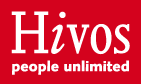 Executive SummaryIdentify key points in each section of your proposal and include only those in summary. Highlight key points that fit with grantmaker's own priorities.Be consistent: don't introduce new information at this point.Keep summary brief: no more than 1 page.Thank funder for considering your request.Context and Situation Analysis (1/2 page)State clearly the specific pre-project situation in the target country/countries, region(s) and/or sectors (include quantified data analysis where possible). Include gender analysis of the situationProvide a detailed analysis of the problems to be addressed by the action and how they are interrelated, include gender perspective Give a description of each of the target groups and final beneficiaries (quantified where possible), including selection criteria. Specify for women and menIdentify the needs and constraints of each of the target groups and final beneficiaries include gender perspective and/or specific programmes to overcome gender constraints.Demonstrate the relevance of the proposal to the needs and constraints of the target groups and final beneficiaries.Refer to any significant plans undertaken at national, regional and/or local level relevant to the action and describe how the action will relate to such plans.Where the action is the continuation of a previous action, clearly indicate how it is intended to build on the activities/results of this previous action; refer to the main conclusions and recommendations of any evaluations carried out.Where the action is part of a larger programme, clearly explain how it fits or is coordinated with that programme or any other planned project. Specify the potential synergies with other initiatives. Project Objectives (2 pages)Overall ObjectivesSpecific ObjectivesExpected ResultsLink with the Overall Objective, Specific Objective, Expected Results in the Logframe.State per objective level the respective SMART indicators (activities do not have indicators).Under each Expected Result cluster and briefly describe your activities.Make sure gender is included at all three levelsRelevance of the Project  (1/2 page)Describe the relevance of the action to the objective(s) and priority (ies) of the call for proposals.Describe the relevance of the action to any specific subthemes/sectors/areas and any other specific requirements stated in the Guidelines for the call, e.g. local ownership etc.Describe which particular expected Impact/Outcome/Outputs referred to in the Guidelines for the call will be addressed.Indicate any specific added-value elements, e.g. Hivos value added in this field, the promotion or consolidation of public-private partnerships, innovation and best practice, or other cross-cutting issues such as environmental issues, promotion of gender equality and equal opportunities, the needs of disabled people, the rights of minorities and the rights of indigenous peoples. Approach, Strategy and Methodology  (1 page)Approach and StrategyDescribe shortly your Theory of Change in this development area.Describe what are the best practices in this field if applicable, illustrate shortly by previous experiences where possible.Replicability – would this solution be replicable in other situation?MethodologyWhich models, methods, techniques will be used? Previous experiences with these?Sustainability (500 words)Explain how the action will be made sustainable after completion. This may include necessary follow-up activities, built-in strategies, ownership, communication plan, etc. Depending on the donor you may consider to distinguish between four types of sustainability:a.	Financial sustainability: e.g. financing of follow-up activities, sources of revenue for covering all future operating and maintenance costs.b.	Institutional sustainability: e.g. structures that would allow the results of the action to continue to be in place after the end of the action, capacity building, agreements and local ‘ownership’ of action outcomes.c.	Policy level sustainability: e.g., where applicable, structural impact (improved legislation, consistency with existing frameworks, codes of conduct, or methods).d.	Environmental sustainability: what impact will the action have on the environment — have conditions been put in place to avoid negative effects on the natural resources on which the action depends and on the broader natural environment?Implementing Partners (1/2 page)Describe who will implement the project; what role each partner has?Describe why these partners form current partnership (relevance) and how do the partners complement each other.Describe the, between the partners, agreed gender mainstreaming strategies and activities/budget scheduled   Describe the project team, the complementarity of team members and the gender expertise available.Per team member describe their professional and personal qualitiesexperiences with proposed approach and strategytheir particular role and added value in the project teamTailor the CVs (add in Annex).Same format.Similar structure, style and length.Workplan and Time Schedule